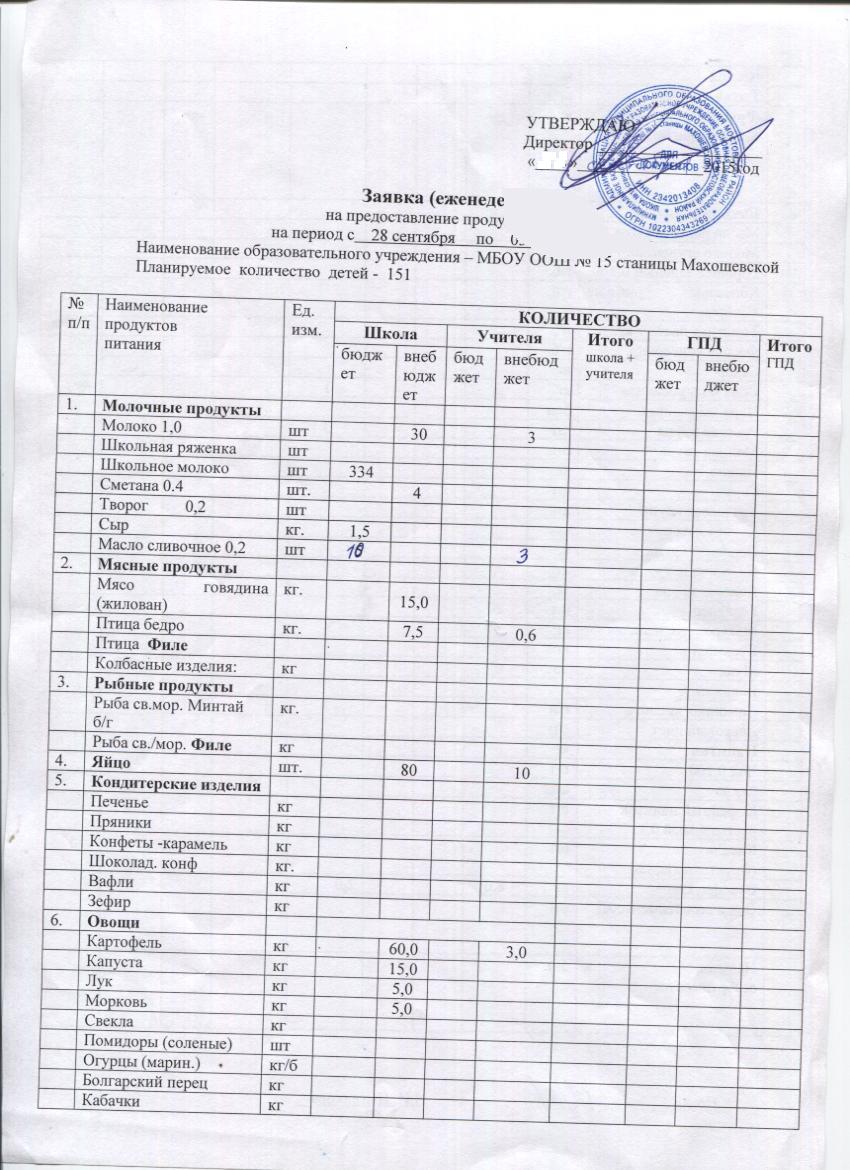 Порядокуведомления администрации МБОУ ООШ № 15 станицы Махошевскойо фактах обращения в целях склонения к совершению коррупционных правонарушений работника, должностного лица, обучающегося (законного представителя обучающегося) в МБОУ ООШ №15 станицы Махошевской1. Общие положения1. Настоящий Порядок определяет процедуру уведомления администрации школы о фактах обращения в целях склонения работника, должностного лица, обучающегося (законного представителя обучающегося), а также перечень сведений, содержащихся в уведомлениях, порядок организации проверки этих сведений и порядок регистрации уведомлений.2. Правовую основу настоящего Порядка составляют Конституция Российской Федерации, Федеральный закон от 25.12.2008 № 273-ФЗ «О противодействии коррупции» (далее – Федеральный закон «О противодействии коррупции»).3. Фактом обращения к работнику, должностному лицу, обучающемуся(законному представителю обучающегося) в целях склонения его к коррупционному правонарушению, в соответствии с Федеральным законом «О противодействии коррупции», является понуждение к совершению деяния от имени или в интересах физического лица, индивидуального предпринимателя, юридического лица, которое может повлечь:1) злоупотребление служебным положением;2) дача взятки, получение взятки;3) злоупотребление полномочиями;4) коммерческий подкуп;5) иное незаконное использование работником, должностным лицом,обучающимся (законным представителем обучающегося) своего должностного положения вопреки законным интересам общества и государства в целях получения выгоды в виде денег, ценностей, иного имущества или услуг имущественного характера, иных имущественных прав для себя или для третьих лиц либо незаконное предоставление такой выгоды указанному работнику, должностному лицу, обучающемуся (законному представителю обучающегося) другими физическими лицами.2. Организация приема и регистрации уведомлений:2.1. Организация приема и регистрации уведомлений работников, должностных лиц, обучающихся (законного представителя обучающегося) о фактах обращения к ним в целях склонения их к совершению коррупционных правонарушений осуществляется комиссией по противодействию коррупции, ответственным за проведение мероприятий по профилактике коррупционных и иных правонарушений в школе (далее – уполномоченное лицо).2.2. Работник, должностное лицо, обучающийся (законный представитель обучающегося) при обращении к нему каких-либо лиц в целях склонения его к совершению коррупционных правонарушений уведомляет администрацию школы обо всех случаях таких обращений в течение одного рабочего дня посредством представления (либо направления по почте) в школу письменного уведомления в произвольной форме или по форме в соответствии с приложением № 1 к настоящему Порядку.2.3. В случае если склонение работника, должностного лица, обучающегося (законного представителя обучающегося) к совершению коррупционных правонарушений осуществляется непосредственно со стороны администрации школы, уведомление о таком факте направляется заявителем в органы прокуратуры или другие государственные органы в соответствии с их компетенцией.2.4. Работник, должностное лицо, обучающийся (законный представитель обучающегося), которому стало известно о факте обращения к иным работникам, должностным лицам, обучающимся (законным представителям обучающихся) в связи с исполнением ими служебных обязанностей или участием в образовательных отношениях в образовательной организации каких-либо лиц в целях склонения их к совершению коррупционных правонарушений, вправе уведомить об этом администрацию школы, органы прокуратуры или другие государственные органы в соответствии с настоящим Порядком.2.5. В уведомлении указываются следующие сведения:1) фамилия, имя, отчество, должность, место жительства и телефонработника, должностного лица, обучающегося (законного представителяобучающегося), направившего уведомление;2) описание обстоятельств, при которых стало известно о случаях обращения к работнику, должностному лицу, обучающемуся (законному представителю обучающегося) в связи с исполнением им служебных обязанностей или участием в образовательных отношениях в образовательной организации каких-либо лиц в целях склонения его к совершению коррупционных правонарушений (дата, место, время, другие условия);3) фамилия, имя, отчество и должность работника, должностного лица,обучающегося (законного представителя обучающегося), которого склоняют к совершению коррупционных правонарушений;4) подробные сведения о коррупционных правонарушениях, которые должен был бы совершить работник, должностное лицо, обучающийся (законный представитель обучающегося) по просьбе обратившихся лиц;5) все известные сведения о физическом (юридическом) лице, склоняющем к коррупционному правонарушению;6) способ и обстоятельства склонения к коррупционному правонарушению, а также информация об отказе (согласии) принять предложение лица о совершении коррупционного правонарушения.2.6. К уведомлению прилагаются все имеющиеся материалы,подтверждающие обстоятельства обращения в целях склонения работника,должностного лица, обучающегося (законного представителя обучающегося) к совершению коррупционных правонарушений, а также изложенные выше факты коррупционной направленности.2.7. Уведомления регистрируются в журнале регистрации уведомленийработников, должностных лиц, обучающихся (законных представителей обучающихся) администрации школы о фактах обращения к ним в целях склонения их к совершению коррупционных правонарушений (далее – журнал регистрации уведомлений) по форме согласно приложению № 2 к настоящему Порядку. Листы журнала регистрации уведомлений должны быть пронумерованы, прошнурованы и скреплены печатью техникума.2.8. Отказ в принятии уведомления уполномоченным лицом недопустим.2.9. Журнал регистрации уведомлений хранится не менее 5 лет с момента регистрации в нем последнего уведомления в МБОУ ООШ № 15 станицы Махошевской.2.10. Уполномоченное лицо помимо регистрации уведомления в журнале регистрации уведомлений обязано выдать работнику, должностному лицу, обучающемуся (законному представителю обучающегося), направившему уведомление, под роспись талон-уведомление по форме согласно приложению № 3 к настоящему Порядку. После заполнения отрывной талон-уведомление приобщается уполномоченным лицом к уведомлению, а талон-уведомление вручается работнику, должностному лицу, обучающемуся (законному представителю обучающегося), подавшему уведомление.2.11. В случае если уведомление поступило по почте, талон-уведомление направляется работнику, должностному лицу, обучающемуся (законному представителю обучающегося), подавшему уведомление, по почте заказным письмом.2.12. Невыдача талона-уведомления не допускается.3. Организация проверки содержащихся в уведомлениях сведений3.1. Организация проверки содержащихся в уведомлениях сведенийосуществляется уполномоченным лицом по поручению директора МБОУ ООШ № 15 станицы Махшевской. Уполномоченное лицо является должностным лицом, правомочным осуществлять проверки содержащихся в уведомлениях сведений.3.2. Проверка проводится в течение семи рабочих дней с моментарегистрации уведомления путем направления письменных запросовадминистрации школы в правоохранительные органы или другиегосударственные органы (в соответствии с их компетенцией), проведения бесед с работниками, должностными лицами, обучающимися (законными представителями обучающегося), получения от них пояснений, дополнительных сведений, материалов, необходимых для проверки.3.3. По результатам проведенной проверки уведомление с приложением материалов проверки представляется директору школы для принятия решения о направлении уведомления в один из правоохранительных органов (или в несколько одновременно) в соответствии с их компетенцией не позднее десяти рабочих дней с даты регистрации уведомления в журнале.3.4. Работник, должностное лицо, обучающийся (законный представитель обучающегося), уведомивший администрацию школы, органы прокуратурыили другие государственные органы о фактах обращения в целях склонения его к коррупционным правонарушениям, о фактах обращения к иным работникам, должностным лицам, обучающимся (законным представителям обучающихся) в связи с исполнением служебных обязанностей или участием в образовательных отношениях образовательной организации каких-либо лиц в целях склонения их к совершению коррупционных правонарушений, в связи с его участием в уголовном судопроизводстве в качестве потерпевшего или свидетеля находится под защитой государства в соответствии с Федеральным законом от 20.08.2004 г. № 119-ФЗ «О государственной защите потерпевших, свидетелей и иных участников уголовного судопроизводства».3.5. Директор МБОУ ООШ № 15 станицы Махошевской принимает меры по защите работника, должностного лица, обучающегося (законного представителя обучающегося), уведомившего его, органы прокуратуры или другие государственные органы о фактах обращения в целях склонения его к совершению коррупционного  правонарушения, о фактах обращения к иным работникам, должностным лицам, обучающимся (законным представителям обучающихся) в связи с исполнением служебных обязанностей или участием в образовательных отношениях образовательной организации каких-либо лиц в целях склонения их к совершению коррупционных правонарушений, в части обеспечения работнику, должностному лицу, обучающемуся, гарантий, предотвращающих его неправомерное увольнение (отчисление), перевод на нижестоящую должность, лишение или снижение размера премии, перенос его времени отпуска, его привлечение к дисциплинарной ответственности в период рассмотрения представленного работником, должностным лицом, обучающимся (законным представителем обучающегося), уведомления.3.6. Меры защиты работника, должностного лица, обучающегося (законного представителя обучающегося) применяются на основании его письменного заявления или с его согласия, выраженного в письменной форме.